ACTIVIDAD Nro. 15. CIERRE ANUAL: “LAS DIFERENCIAS QUE NOS UNEN”TAREA EN FAMILIASemana: 23 DE NOVIEMBRELink de la clase: Esta última actividad se envía en archivo, se envía adjunto.Materiales: HojaLápiz o lapiceraMuchas gracias a las familias y los niños que me acompañaron este año en este espacio, que hago con tanto amor.Valoro cada una de sus devoluciones y el acompañamiento que tuve por parte de ustedes.Un cariño enorme, ¡Hasta el año que viene!Lic. María Constanza Lassallemail: educacionemocionalcmm@gmail.comEDUCACIÓN EMOCIONAL & BIENESTARSEGUNDO GRADO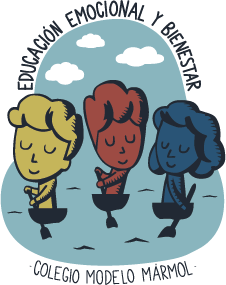 